 Redu-Score.                                                                      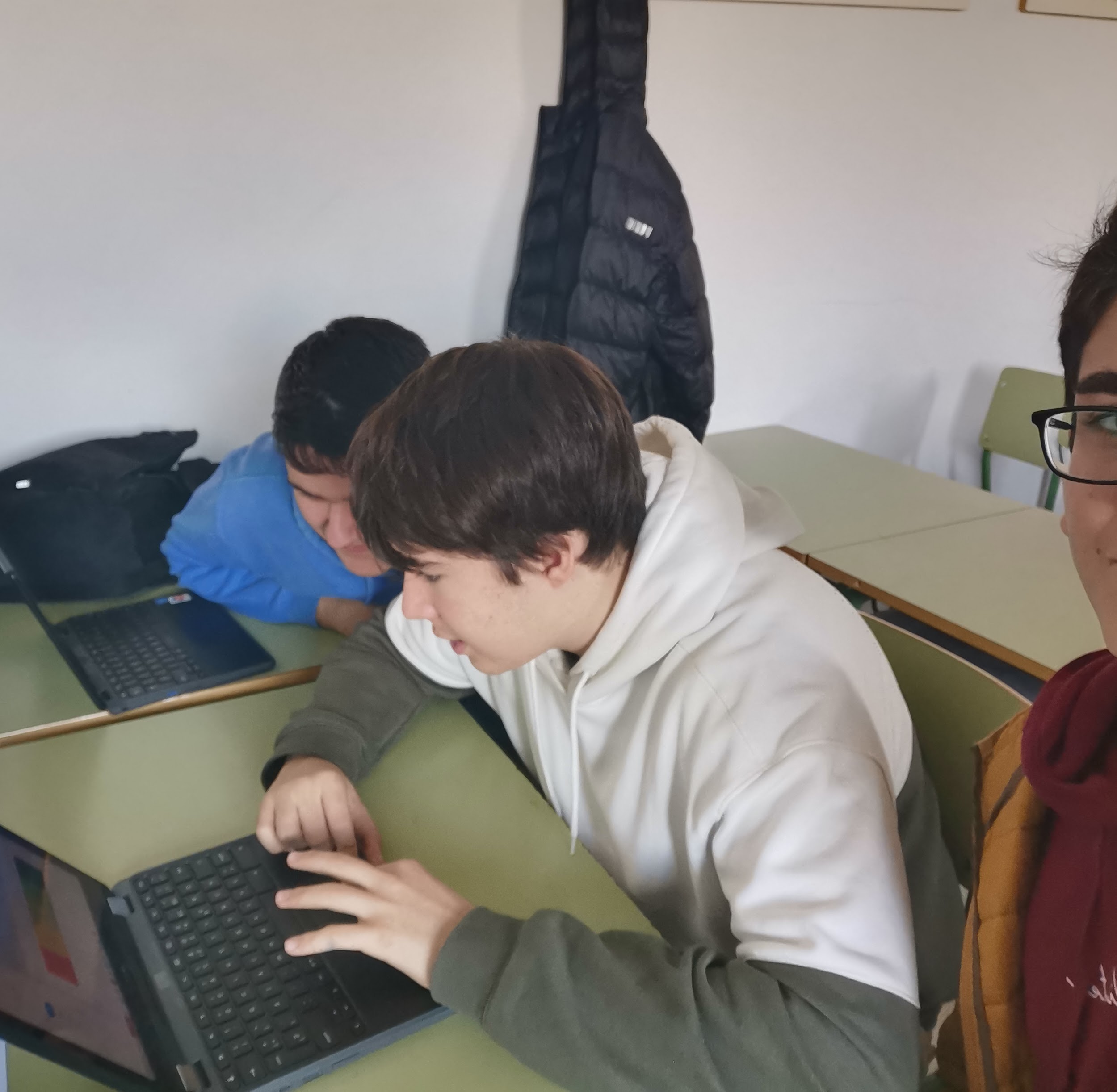 Redu-Score, és una idea creada pel grup cooperatiu de biologia i geologia del centre IES Porreres Reci-Meet, conformat per Dídac Riera, Adrià Adrover, Can Sahin i Paula Rehkugler.Per què hem fet Redu-Score?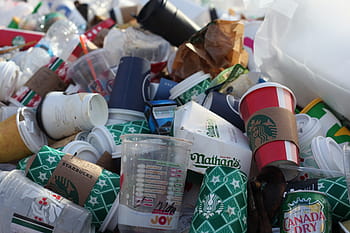 Cada any, a tot el món, es produeixen 400 milions de tones de plàstic cada any, dels quals 144 milions són de plàstic d’un sol ús. Un 50% d’aquest, acaba al mar, contaminant, destruint el medi ambienti i matant espècies marines. Per aquesta raó, el nostre grup s’ha reunit i ha creat el projecte Redu-Score.Quin és el nostre objectiu?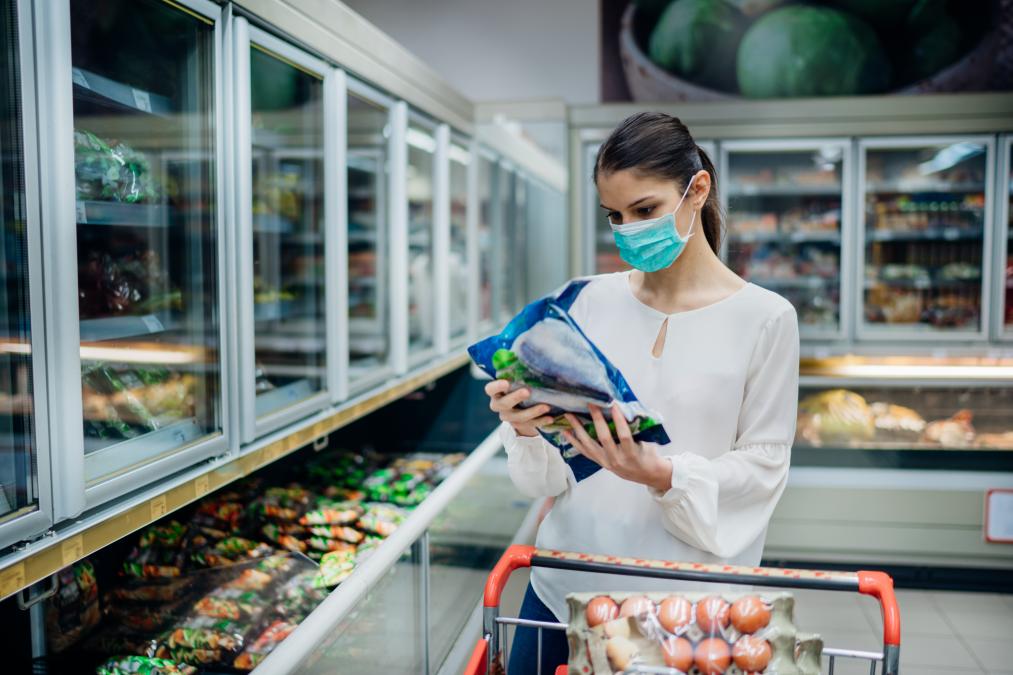 El nostre objectiu és ajudar al consumidor a triar el producte amb menys plàstics d’un sol ús. Si la idea es dugués a terme, a cada envàs, el que  el consumidor veuria, seria només la lletra i el color al qual aquest producte pertanyi.Què és Redu-Score?Consisteix en un sistema de taules i de càlculs sobre el volum de plàstic, que tenen en compte tres variables: La mida de l’objecte, la massa del producte  i la densitat del plàstic, emprant una fórmula: (V=M·D) podem etiquetar els productes en 5 nivells i crear unes taules fàcils d’interpretar pel consumidor.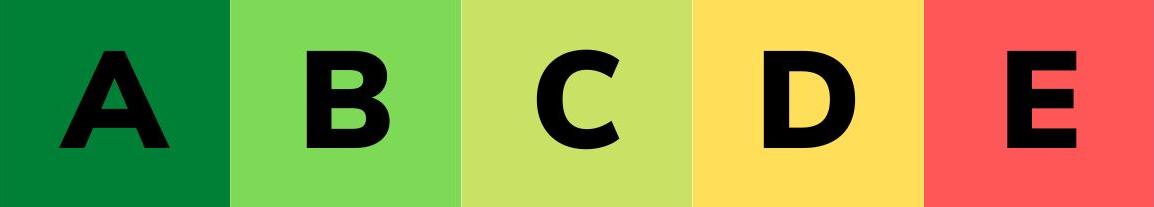 A qui presentarem aquesta idea?Quan hàgim acabat el projecte, ho presentarem a Plastisoft una empresa que s’encarrega de controlar la producció de plàstic a Espanya. Pensem que aquest                   és el millor lloc per difondre la nostra idea, ja que és l'empresa que més se centra i aplica al nostre projecte.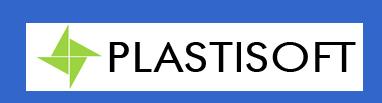 ConclusióPer protegir el nostre futur, és necessari assegurar el nostre present. Amb la producció massiva de plàstics d’un sol ús, l’augment exponencial de gasos d’efecte hivernacle i l’imminent desastre meteorològic que es el canvi climàtic, tots hem de començar a ajudar en la supervivència del nostre món. Per això a Reci-Meet, pensem que la millor manera d'ajudar al món és amb Redu-Score, i així aconseguir un futur millor.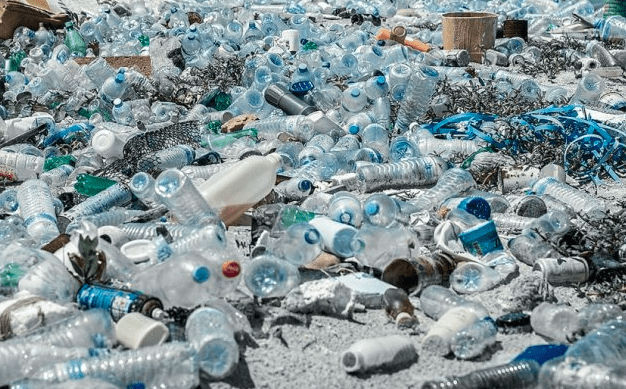 Enllaços:Aesan - Agència Espanyola de Seguretat Alimentària i Nutrició. (2001, 5 de juliol).  Recuperada 21 de gener de 2023https://www.aesan.gob.es/AECOSAN/web/home/aecosan_inicio.htmAesan - Agència Espanyola de Seguretat Alimentària i Nutrició. (2001, 5 juliol).  Recuperada 21 de gener de 2023https://www.aesan.gob.es/AECOSAN/web/para_el_consumidor/seccion/informacion_Nutri_Score.htmSeràs UIB (2020) DEMOLAB – PROTOCOL https://seras.uib.cat/digitalAssets/612/612581_quim_plastics_protocol_2020_21.pdfFull de Càlcul amb les taules usades: https://docs.google.com/spreadsheets/d/1gj98WetQieff6t8x0Np6xp9GnJE-FKI8YqHDS3jZtVQ/edit?usp=sharing